………….…………… , dnia ………………………								WÓJT GMINY MIELEC 								 Wniosek 
o wydanie zaświadczenie o pełnieniu funkcji sołtysaProszę o wydanie zaświadczenia o którym mowa w ustawie z dnia 26 maja 2023 r. 
o świadczeniach pieniężnych z tytułu pełnienia funkcji sołtysa (Dz. U. 2023 poz. 1073).
Dane osoby wnioskującej :Imię i Nazwisko …………………………………………………………………………..…Pesel …………………………………………………………………………………………Adres zamieszkania …………………………………………………………………………Okres pełnienia funkcji sołtysa: Na podstawie przepisów ustawy z dnia 8 marca 1990 r. o samorządzie gminnymNa podstawie przepisów obowiązujących przed wejściem ustawy z dnia 8 marca 
1990 r. o samorządzie gminnym							________________________________								Podpis wnioskodawcyUrząd Gminy Mielec, ul. Głowackiego 5, 39-300 Mielec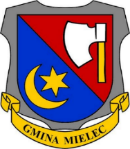 tel.: 17 773 05 90, e-mail: sekretariat@ug.mielec.pl, www.gmina.mielec.plinformacja o przetwarzaniu danych osobowychOSOBY UBIEGAJĄCE SIĘ O ZAŚWIADCZENIE POTWIERDZAJĄCE OKRES PEŁNIENIA FUNKCJI SOŁTYSA klauzula informacyjna  Zgodnie z Rozporządzeniem Parlamentu Europejskiego i Rady (UE) 2016/679 z dnia 27 kwietnia 2016 r. w sprawie ochrony osób fizycznych w związku z przetwarzaniem danych osobowych i w sprawie swobodnego przepływu takich danych oraz uchylenia dyrektywy 95/46/WE (ogólne rozporządzenie o ochronie danych) i ustawy o ochronie danych osobowych z dnia 10 maja 2018 r., Urząd Gminy Mielec informuje:Administratorem Pani/Pana danych osobowych jest Wójt Gminy Mielec z siedzibą w Urzędzie Gminy Mielec, ul. Głowackiego 5, 39-300 Mielec. Wójt Gminy Mielec wyznaczył Inspektora Ochrony Danych, kontakt z Inspektorem jest możliwy pod adresem 
e-mail: iod@ug.mielec.pl.Dane osobowe tj.: nazwisko, imię, data urodzenia, PESEL, dane adresowe podpis będą przetwarzane w celu wypełnienia obowiązku prawnego wynikającego z: - Ustawa z dnia 26 maja 2023 r. o świadczeniu pieniężnym z tytułu pełnienia funkcji sołtysaDane osobowe będą wyłącznie przekazywane podmiotom uprawnionym do uzyskania danych osobowych na podstawie przepisów prawa.Dane osobowe nie będą przekazywane do państwa trzeciego/organizacji międzynarodowej.Dane osobowe będą gromadzone i przechowywane zgodnie z:– Rozporządzeniem Prezesa Rady Ministrów z dnia  18 stycznia 2011 r. w sprawie instrukcji kancelaryjnej, jednolitych rzeczowych wykazów akt oraz instrukcji w sprawie organizacji i zakresu działania archiwów zakładowych, – Rozporządzeniem Ministra Kultury i Dziedzictwa Narodowego z dnia 20 października 2015 r. w sprawie klasyfikowania i kwalifikowania dokumentacji, przekazywania materiałów archiwalnych do archiwów państwowych i brakowania dokumentacji niearchiwalnej.Osoby, których dane dotyczą, mają prawo dostępu do treści swoich danych oraz prawo ich sprostowania, usunięcia, ograniczenia przetwarzania, prawo do przenoszenia danych, prawo wniesienia sprzeciwu, prawo do cofnięcia zgody w dowolnym momencie bez wpływu na zgodność z prawem przetwarzania jeżeli dane są przetwarzane na podstawie zgody niewynikającej z obowiązków nałożonych przez przepisy prawa.Posiada Pan/Pani prawo wniesienia skargi do organu nadzorczego Prezesa Urzędu Ochrony Danych Osobowych gdy uzna Pan/Pani, iż przetwarzanie danych osobowych Pani/Pana dotyczących narusza przepisy ogólnego rozporządzenia o ochronie danych osobowych z dnia 27 kwietnia 2016 r.Podanie danych osobowych jest dobrowolne. Niepodanie danych spowoduje brak możliwości rozpatrzenia wniosku o wydanie zaświadczenia. Dane osobowe nie będą przetwarzane w sposób opierający się wyłącznie na zautomatyzowanym przetwarzaniu, w tym profilowaniu.Odbiorcami danych mogą być podmioty zajmujące się obsługą informatyczną Administratora.l.p.Data rozpoczęcia pełnienia funkcji sołtysaData zakończenia pełnienia funkcji sołtysaSołectwo w którym pełniono obowiązki sołtysal.p.Data rozpoczęcia pełnienia funkcji sołtysaData zakończenia pełnienia funkcji sołtysaSołectwo w którym pełniono obowiązki sołtysa